      URBS 489 Capstone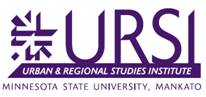 Ethics in Public ServiceValues, Morals, and EthicsValues influence Behavior (ethics) and Beliefs (morals) Beliefs are the basis of morals, and are part of the effect on Behavior Behavior is the domain of ethics, which may be rule-driven situation-driven Rules for Ethical BehaviorGolden Mean--moderation in all things Utilitarian--greatest good for greatest number Deontological--Aristotle's "Golden Rule"—“Do unto others as you would have them do unto you.”Kant's "Categorical Imperative"--"act always so you can wish your maxim should become universal law.”Rawl's "Veil of Ignorance"—“choose the action which you would prefer if you did not know on which side of the action you would end up.”Situation Ethics--must have motive, means, and consequences Rule-Bound--rules, once accepted, may never be broken Individuals in Organizations (Kathryn Denhardt, Ethics of Public Service, 1988)Individuals must:identify rules and objectives determine values and assumptions underlying rules assess ethical foundations of assumptions make ethical judgement Democracy and Disagreement (Guttmann & Thompson, 1996)—The Persistence of Moral Disagreement:Three rules especially important to democracy:Reciprocity (kind of reasons that should be given) --appeal to reasons that are shared or could come to be shared by participants Publicity (forum in which reasons should be given)--empirical claims consistent with reliable methods of inquiryAccountability (agents)-agents by whom and to whom moral reasons are publicly offeredSources of Moral Disagreemento	Self-interesto	The Human Condition•  Scarcity•  Limited generosity•  Incompatible values•  Incomplete understandingNeed for Moral DeliberationFundamental moral ideals lie at the foundation of democratic institutions (Basic Rights and Equal Respect) Deliberative democracy offers a moral response to moral conflict-it addresses the problem of moral disagreement directly in its own terms o	Four general reasons in favor of deliberative democracy:•	Scarcity: Contributes legitimacy to decisions made under scarcity. Citizens strive for a consensus that represents a genuinely moral perspective, one they can accept on reciprocal terms. •	Limited Generosity: Creates forums in which citizens are encouraged to take a broader perspective •	Incompatible Values: Promotes an economy of moral disagreement in which citizens manifest mutual respect as they continue to disagree about morally important issues in politics •	Clarifies the nature of a moral conflict,•	helps sort self-interested claims from public-spirited ones,•	identifies among the public-spirited ones those that have greater weight o	Moral arguments can arouse moral fanatics, but it can also combat their claims on their own terms. Extending the domain of deliberation may be the only democratic way to deal with moral conflict without suppressing it. AICP Code of Ethics   Key Provisions:clear and accurate information; disclose any conflicts of interest; do not accept favors from others: do not disclose information obtained from clientdo not misstate qualifications or accept work beyond competence; do not coerce planners to conduct analysis not supported by evidenceICMA Code of Ethics  Key Provisions:effectiveness & democracyefficiency & practicalitypublic interestpolicy/administration distinctionmerit principle in personnel relationsprofessionalism, refraining from political activity, public trustConsiderations in Making Ethical JudgementsMarcuse--Accountants (rules) vs. Lawyers (interpretation) Regime values Public Interest Criterionwhat do people want what do people need what should people haveValues of Professional Administratorefficiency equality equity loyalty responsibilityPrimacy of the Public (Ventriss)--publicness of inquiry Marcuse's dilemmasDo you do anything to get client's plan approved? Do you change recommendations or hold data private at request of mayor? Are you ever justified in working on a project which is not in the public good (e.g., Pan Am building exaccerbating congestion in midtown Manhattan)? Can a consultant represent both sides of an issue?Other IssuesCitizen participation--is it only "cooling out the marks"? Truth-telling--is there a positive duty to tell the truth, or only not to lie? Mandatory drug testing--how does one balance an employer's right to know against an individual's right to privacy? Equal Employment Opportunity--at what point does redressing past injustice create new injustice in the present? BibliographyCooper, T.  2001.  Handbook of Administrative Ethics.  Decker.Denhardt, KG.  1988.  The Ethics of Public Service.  NY:  Greenwood Press.Dewey, J.  1927.  The Public and Its Problems.  New York:  Henry Holt & Co.Gutmann, A. and D. Thompson.  1996.  Democracy and Disagreement.  Cambridge:  Harvard University Press.Lewis, CW.  1991.  The Ethics Challenge in Public Service.  San Francisco, CA:  Jossey-Bass.Lippmann, W.  1947.  An Inquiry into the Principles of the Good Society.  Boston:  Little, Brown and Co.Marcuse, P.  1976.  Professional ethics and beyond:  Values in planning, Journal of the American Institute of Planners, 42(3), 264-74.Marcuse, P.  2011.  Searching for the Just City.  NY:  Routledge.Ventriss, C.  1997.  Toward a public philosophy of public administration: a civic perspective of the public.  International Journal of Public Administration, 20(4), 1041-1069.